Протокол №  62/28                    спільного засідання постійних  комісій селищної ради з питань бюджету, фінансів, власності та інвестиційної діяльності,соціально-економічного розвитку територій, благоустрою та житлово-комунального господарства27 березня 2024 року					селище ОлександрівкаСклад постійної комісії селищної ради з питань бюджету, фінансів, власності, інвестиційної діяльності,   -  5 депутатів,  Присутні:голова постійної комісії – Савченко О.В.  						члени постійної комісії :  Гончаренко Г.К., Марфула М.М..           Склад постійної комісії з питань соціально-економічного розвитку територій, благоустрою та житлово-комунального господарства-5 депутатівПрисутні: голова постійної комісії – Бурківська А.О.члени постійної комісії – Безпечний С.М., Голінський І.Г..Запрошені:ПОРЯДОК ДЕННИЙ:1. Відкриття засіданняСавченко Олександр Володимирович – голова постійної комісіїБурківська Анастасія Олександрівна – голова постійної комісії2.Про виконання  «Комплексної програми соціальної підтримки учасників АТО/ООС та увічнення пам’яті загиблих (померлих) ветеранів Олександрівської селищної ради на 2021-2025 роки» у 2023 році.Антіпова Ірина Олександрівна – начальник відділу соціального захисту населення Олександрівської селищної ради3.Про виконання «Комплексної програми соціальної підтримки окремих категорій громадян Олександрівської селищної ради на 2021-2025 роки»                        у 2023 році.Антіпова Ірина Олександрівна – начальник відділу соціального захисту населення Олександрівської селищної ради4.Про хід виконання Програми  розвитку освіти Олександрівської територіальної громади на період до 2027 року у 2023 році.Сокол Валентина Михайлівна – начальник відділу освіти Олександрівської селищної ради5.Про звіт про виконання Програми підтримки та покращення функціонування Центру обслуговування платників Олександрівської ДПІ Головного управління ДПС у Кіровоградській області на 2023 рік.Мартьянова Людмила Олександрівна – заступник начальника фінансового відділу Олександрівської селищної ради 6.Про хід виконання Програми «Питна вода Олександрівської селищної ради на 2022-2026 роки» у 2023 році.Заїченко Андрій Анатолійович – начальник відділу містобудування, архітектури, житлово-комунального господарства та благоустрою Олександрівської селищної ради7.Про хід виконання Програми організації та проведення громадських робіт для незайнятого населення Олександрівської селищної ради на 2023-2025 роки у 2023 році.Заїченко Андрій Анатолійович – начальник відділу містобудування, архітектури, житлово-комунального господарства та благоустрою Олександрівської селищної ради8.Про внесення змін до рішення Олександрівської селищної ради                           від 01 березня 2024 року № 5096 «Про Програму фінансової підтримки на проведення припинення діяльності комунального підприємства села Бірки Олександрівської селищної ради».Заїченко Андрій Анатолійович – начальник відділу містобудування, архітектури, житлово-комунального господарства та благоустрою Олександрівської селищної ради9.Про внесення змін до рішення селищної ради від 30 січня 2024 року                         № 4966 «Про затвердження Програми організації виконання суспільно корисних робіт для відбування засудженими кримінальних покарань у вигляді  громадських робіт та адміністративних стягнень у виді громадських робіт, а також оплачуваних суспільно корисних робіт на території Олександрівської селищної ради Кропивницького району Кіровоградської області на 2024-2025 роки.Заїченко Андрій Анатолійович – начальник відділу містобудування, архітектури, житлово-комунального господарства та благоустрою Олександрівської селищної ради10.Про внесення змін до  рішення селищної ради від 22 грудня 2023 року №4874 «Про затвердження Програми благоустрою населених пунктів Олександрівської селищної ради Кіровоградської області на 2024-2025 роки».Заїченко Андрій Анатолійович – начальник відділу містобудування, архітектури, житлово-комунального господарства та благоустрою Олександрівської селищної ради11.Про внесення змін до рішення Олександрівської селищної ради                           від 28 січня 2021 року № 137 «Про затвердження Програми цивільного захисту Олександрівської селищної ради Кропивницького району на 2021-2025 роки».Найко Ігор Петрович – головний спеціаліст з питань запобігання та виявлення корупції, мобілізаційної роботи та цивільного захисту Олександрівської селищної ради12.Про внесення змін до рішення селищної ради від 22 грудня 2023 року                     № 4869 «Про затвердження Програми «Оборона» на території Олександрівської селищної ради на 2024 рік».Найко Ігор Петрович – головний спеціаліст з питань запобігання та виявлення корупції, мобілізаційної роботи та цивільного захисту Олександрівської селищної ради13.Про внесення змін до рішення селищної ради від 22 грудня 2023 року                   № 4870 «Про затвердження Програми розвитку культури на території Олександрівської селищної ради на 2024 рік».Гунько Людмила Іванівна – начальник відділу культури і туризму Олександрівської селищної ради14.Про затвердження Програми з охорони та збереження об’єктів культурної спадщини на 2024-2028 роки.Білошапка Василь Вікторович – в.о. директора комунальної установи «Олександрівський краєзнавчий музей» 15.Про затвердження програми реалізації Стратегії реформування системи шкільного харчування у закладах освіти Олександрівської громади на період до 2027 року.Сокол Валентина Михайлівна – начальник відділу освіти Олександрівської селищної ради16.Про затвердження Програми погашення заборгованості в зв’язку з реорганізацією та припинення юридичних осіб публічного права Олександрівської державної адміністрації на 2024 рік.Мартьянова Людмила Олександрівна – заступник начальника фінансового відділу Олександрівської селищної ради 17.Розгляд листівМартьянова Людмила Олександрівна – заступник начальника фінансового відділу Олександрівської селищної ради 18.Про внесення змін до рішення селищної ради від 22 грудня 2023 року №4879 «Про бюджет Олександрівської селищної територіальної громади на 2024 рік».Мартьянова Людмила Олександрівна – заступник начальник фінансового відділу Олександрівської селищної ради 19.Про внесення змін до рішення Олександрівської селищної ради восьмого скликання від 08 грудня 2020 року № 6 «Про регламент роботи Олександрівської селищної ради восьмого скликання».Половенко Тетяна Іванівна – секретар Олександрівської селищної ради20.Різне.ЗЕМЕЛЬНІ ПИТАННЯ: Вітер Микола Михайлович – начальник відділу земельних ресурсів та просторового планування Олександрівської селищної ради                                                       _____________________  1. СЛУХАЛИ: Інформацію Савченка О.В.- який повідомив, що: - до складу комісії селищної ради з питань бюджету, фінансів, власності, інвестиційної діяльності, входить 5 членів комісії, присутні на сьогоднішньому засіданні 3_члени комісії, кворум є, засідання комісії є правомочним;  - до складу постійної комісії селищної ради з питань соціально-економічного розвитку територій, благоустрою та житлово-комунального господарства входить 5 членів комісії, присутні на засіданні 3 члени комісії, кворум є, засідання комісії є правомочним. Результати голосування:        «ЗА» - 6«ПРОТИ» - 0	«УТРИМАЛИСЬ» -  0ПриймаєтьсяСавченко О.В.- запропонував розпочати роботу і ознайомив присутніх з порядком денним засідання постійної комісії та запропонував включити до порядку денного питання «Про погодження кандидатури Скрипник Ж.В. на відзначення Премії  Верховної Ради України».Результати голосування:        «ЗА» - 6«ПРОТИ» - 0	                              «УТРИМАЛИСЬ» - 0Приймається2. СЛУХАЛИ: Про виконання  «Комплексної програми соціальної підтримки учасників АТО/ООС та увічнення пам’яті загиблих (померлих) ветеранів Олександрівської селищної ради на 2021-2025 роки» у 2023 році.З інформацією виступила: Антіпова Ірина Олександрівна – начальник відділу соціального захисту населення Олександрівської селищної радиВнесена пропозиція: Погодити запропонований проєкт рішення «Про виконання  «Комплексної програми соціальної підтримки учасників АТО/ООС та увічнення пам’яті загиблих (померлих) ветеранів Олександрівської селищної ради на 2021-2025 роки» у 2023 році» та винести на розгляд 51 сесії селищної ради восьмого скликання.Результати голосування:      «ЗА» - 6                                                  «ПРОТИ» - 0                                                  «УТРИМАЛИСЬ» - 0Прийнято висновки №439  /187 (додається)3. СЛУХАЛИ: Про виконання «Комплексної програми соціальної підтримки окремих категорій громадян Олександрівської селищної ради на 2021-2025 роки»                        у 2023 роціЗ інформацією виступила: Антіпова Ірина Олександрівна – начальник відділу соціального захисту населення Олександрівської селищної радиВнесена пропозиція: Погодити запропонований проєкт рішення «Про виконання «Комплексної програми соціальної підтримки окремих категорій громадян Олександрівської селищної ради на 2021-2025 роки»                        у 2023 році» та винести на розгляд 51 сесії селищної ради восьмого скликання.Результати голосування:      «ЗА» -                                                   «ПРОТИ» - 0                                                  «УТРИМАЛИСЬ» - 0Прийнято висновки № 440 /188 (додається)4.СЛУХАЛИ: Про хід виконання Програми  розвитку освіти Олександрівської територіальної громади на період до 2027 року у 2023 році З інформацією виступила: Сокол Валентина Михайлівна – начальник відділу освіти Олександрівської селищної радиВиступили: Безпечнй С.М., Бурківська А.О., Гончаренко Г.К., 	   Мартьянова Л.О..  Внесена пропозиція: Внести зміни до запропонованого проєкту рішення «Про хід виконання Програми  розвитку освіти Олександрівської територіальної громади на період до 2027 року у 2023 році», а саме:Дошкільна освітаРозділ 1. Забезпечення доступності дошкільної освіти. п. 2)  Відкриття дошкільних груп у функціонуючих закладах дошкільної освіти (Бюджети місцевого самоврядування: план – 0 , факт - 0) замінити на п. 2 Організація гарячого харчування здобувачів освіти закладів дошкільної освіти, в тому числі дітей пільгових категорій (Бюджети місцевого самоврядування: план – 2208,7, факт – 683,8 та кошти з інших джерел, не заборонених чинним законодавством, план – 503,9, факт – 385,5).Розділу 6. Створення безпечних умов освітнього процесу у закладах дошкільної освіти. п. 2) проведення капітального ремонту/реконструкція будівель та систем життєзабезпечення закладів дошкільної освіти (державний бюджет: план - 8492,8, факт - 2078,0 та бюджети місцевого самоврядування: план: 840,0, факт - 193,0)замінити на п.2) проведення капітального ремонту/реконструкція  будівель та систем життєзабезпечення закладів дошкільної освіти (Державний бюджет: план - 57,7, факт – 57,7 та бюджети місцевого самоврядування:  план – 628,3, факт – 550,3)п. 16) проведення планово-попереджувальних ремонтів та оглядів електроустановок, опалювального, вентиляційного, технологічного, а також навчального обладнання (Бюджети місцевого самоврядування план – 0, факт - 0) замінити на п. 16) забезпечення  безперебійного функціонування закладів дошкільної освіти (оплата комунальних послуг, придбання предметів і засобів, оплата праці) – (Бюджети місцевого самоврядування: план – 21632,7, факт – 20164,6)Відповідно змінені і загальні суми в таблиці: було: план - 9572,1, факт - 2457,8 стало: план - 27456,05, факт - 22830,4.Повна загальна середня освітаРозділ 2. Забезпечення якості надання освітніх послуг п. 16) організація гарячого харчування учнів 1-4 класів закладів загальної середньої освіти (Бюджети місцевого самоврядування: план - 4000,0, факт - 3000,0) замінити на п.16) організація гарячого харчування учнів 1-4 класів закладів загальної середньої освіти (Бюджети місцевого самоврядування: план – 2769,8, факт – 23394,1)Розділу 4. Створення безпечних умов освітнього процесу у закладах загальної середньої освіти  п. 20) виведення котелень з приміщень закладів загальної середньої освіти (Бюджети місцевого самоврядування: план – 0, факт - 0) замінити на п. 20) забезпечення безперебійного функціонування  закладів загальної середньої освіти (оплата комунальних та інших послуг, придбання (Бюджети місцевого самоврядування: план - 51813,1, факт - 47851,5)Відповідно змінені і загальні суми в таблиці: було: план - 12315,4, факт - 8681,1стало: план - 64117,2, факт - 57891,8Позашкільна освіта Розділ 7. Створення безпечних умов освітнього процесу у закладах позашкільної освітив п 14. обладнання приміщень (будівель) закладів позашкільної освіти системами протипожежного захисту (здійснення їх технічного обслуговування та пожежного спостерігання) (Бюджети місцевого самоврядування: план – 128, факт – 128) замінити на (Бюджети місцевого самоврядування: план  - 0, факт - 0)доповнити п. 18) Забезпечення безперебійного функціонування закладів позашкільної освіти (оплата комунальних та інших послуг, придбання предметів і засобів) (Бюджети місцевого самоврядування: план - 118,73, факт - 87,2)Відповідно змінені і загальні суми в таблиці: було: план - 530,5, факт - 355,9 стало: план - 538,83 , факт - 352,4    та винести із на розгляд 51 сесії селищної ради восьмого скликання.Результати голосування:      «ЗА» - 5                                                  «ПРОТИ» - 0                                                  «УТРИМАЛИСЬ» - 0Прийнято висновок № 441 постійною комісією селищної ради з питань бюджету, фінансів, власності, інвестиційної діяльності (додається)5. СЛУХАЛИ: Про звіт про виконання Програми підтримки та покращення функціонування Центру обслуговування платників Олександрівської ДПІ Головного управління ДПС у Кіровоградській області на 2023 рікЗ інформацією виступила: Мартьянова Людмила Олександрівна – заступник начальника фінансового відділу Олександрівської селищної ради Внесена пропозиція: Погодити запропонований проєкт рішення «Про звіт про виконання Програми підтримки та покращення функціонування Центру обслуговування платників Олександрівської ДПІ Головного управління ДПС у Кіровоградській області на 2023 рік» та винести на розгляд 51 сесії селищної ради восьмого скликання.Результати голосування:      «ЗА» - 6                                                  «ПРОТИ» - 0                                                  «УТРИМАЛИСЬ» - 0Прийнято висновки №442 /189 (додається)6.СЛУХАЛИ: Про хід виконання Програми «Питна вода Олександрівської селищної ради на 2022-2026 роки» у 2023 році.З інформацією виступив: Заїченко Андрій Анатолійович – начальник відділу містобудування, архітектури, житлово-комунального господарства та благоустрою Олександрівської селищної радиВнесена пропозиція: Погодити запропонований проєкт рішення «Про хід виконання Програми «Питна вода Олександрівської селищної ради на 2022-2026 роки» у 2023 році» та винести на розгляд 51 сесії селищної ради восьмого скликання.Результати голосування:      «ЗА» - 6                                                  «ПРОТИ» - 0                                                  «УТРИМАЛИСЬ» - 0Прийнято висновки №443 /190(додається)7.СЛУХАЛИ:Про хід виконання Програми організації та проведення громадських робіт для незайнятого населення Олександрівської селищної ради на 2023-2025 роки у 2023 році.З інформацією виступив: Заїченко Андрій Анатолійович – начальник відділу містобудування, архітектури, житлово-комунального господарства та благоустрою Олександрівської селищної радиВнесена пропозиція: Погодити запропонований проєкт рішення «Про хід виконання Програми організації та проведення громадських робіт для незайнятого населення Олександрівської селищної ради на 2023-2025 роки у 2023 році» та винести на розгляд 51 сесії селищної ради восьмого скликання.Результати голосування:      «ЗА» -6                                                   «ПРОТИ» - 0                                                  «УТРИМАЛИСЬ» - 0Прийнято висновки №444 /191(додається)8.СЛУХАЛИ: Про внесення змін до рішення Олександрівської селищної ради  від 01 березня 2024 року №5096 «Про Програму фінансової підтримки на проведення припинення діяльності комунального підприємства села Бірки Олександрівської селищної ради».З інформацією виступив: Заїченко Андрій Анатолійович – начальник відділу містобудування, архітектури, житлово-комунального господарства та благоустрою Олександрівської селищної радиВнесена пропозиція: Погодити запропонований проєкт рішення «Про внесення змін до рішення Олександрівської селищної ради                           від 01 березня 2024 року №5096 «Про Програму фінансової підтримки на проведення припинення діяльності комунального підприємства села Бірки Олександрівської селищної ради»» та винести на розгляд 51 сесії селищної ради восьмого скликання.Результати голосування:      «ЗА» - 6                                                  «ПРОТИ» - 0                                                  «УТРИМАЛИСЬ» - 0Прийнято висновки №445/192 (додається)9.СЛУХАЛИ:Про внесення змін до рішення селищної ради від 30 січня 2024 року №4966 «Про затвердження Програми організації виконання суспільно корисних робіт для відбування засудженими кримінальних покарань у вигляді  громадських робіт та адміністративних стягнень у виді громадських робіт, а також оплачуваних суспільно корисних робіт на території Олександрівської селищної ради Кропивницького району Кіровоградської області на 2024-2025 роки». З інформацією виступив: Заїченко Андрій Анатолійович – начальник відділу містобудування, архітектури, житлово-комунального господарства та благоустрою Олександрівської селищної радиВнесена пропозиція: Погодити запропонований проєкт рішення «Про внесення змін до рішення селищної ради від 30 січня 2024 року                         №4966 «Про затвердження Програми організації виконання суспільно корисних робіт для відбування засудженими кримінальних покарань у вигляді  громадських робіт та адміністративних стягнень у виді громадських робіт, а також оплачуваних суспільно корисних робіт на території Олександрівської селищної ради Кропивницького району Кіровоградської області на 2024-2025 роки» та винести на розгляд 51 сесії селищної ради восьмого скликання.Результати голосування:      «ЗА» -6                                                   «ПРОТИ» - 0                                                  «УТРИМАЛИСЬ» - 0Прийнято висновки № 446/193 (додається)10. СЛУХАЛИ: Про внесення змін до  рішення селищної ради від 22 грудня 2023 року №4874 «Про затвердження Програми благоустрою населених пунктів Олександрівської селищної ради Кіровоградської області на 2024-2025 роки». З інформацією виступив: Заїченко Андрій Анатолійович – начальник відділу містобудування, архітектури, житлово-комунального господарства та благоустрою Олександрівської селищної радиВнесена пропозиція: Погодити запропонований проєкт рішення «Про внесення змін до  рішення селищної ради від 22 грудня 2023 року № 4874 «Про затвердження Програми благоустрою населених пунктів Олександрівської селищної ради Кіровоградської області на 2024-2025 роки»» та винести на розгляд 51 сесії селищної ради восьмого скликання.Результати голосування:      «ЗА» -6                                                   «ПРОТИ» - 0                                                  «УТРИМАЛИСЬ» - 0Прийнято висновки №447/194  (додається)11.СЛУХАЛИ: Про внесення змін до рішення Олександрівської селищної ради від 28 січня 2021 року №137 «Про затвердження Програми цивільного захисту Олександрівської селищної ради Кропивницького району на 2021-2025 роки».З інформацією виступив: Найко Ігор Петрович – головний спеціаліст з питань запобігання та виявлення корупції, мобілізаційної роботи та цивільного захисту Олександрівської селищної радиВнесена пропозиція: Погодити запропонований проєкт рішення «Про внесення змін до рішення Олександрівської селищної ради  від 28 січня 2021 року №137 «Про затвердження Програми цивільного захисту Олександрівської селищної ради Кропивницького району на 2021-2025 роки»» та винести на розгляд 51 сесії селищної ради восьмого скликання.Результати голосування:      «ЗА» -6                                                   «ПРОТИ» - 0                                                  «УТРИМАЛИСЬ» - 0Прийнято висновок №448/195  (додається)12.СЛУХАЛИ: Про внесення змін до рішення селищної ради від 22 грудня 2023 року 4869 «Про затвердження Програми «Оборона» на території Олександрівської селищної ради на 2024 рік».З інформацією виступив: Найко Ігор Петрович – головний спеціаліст з питань запобігання та виявлення корупції, мобілізаційної роботи та цивільного захисту Олександрівської селищної радиВнесена пропозиція: Погодити запропонований проєкт рішення «Про внесення змін до рішення селищної ради від 22 грудня 2023 року                     №4869 «Про затвердження Програми «Оборона» на території Олександрівської селищної ради на 2024 рік»» та винести на розгляд 51 сесії селищної ради восьмого скликання.Результати голосування:      «ЗА» - 4                                                  «ПРОТИ» - 0                                                  «УТРИМАЛИСЬ» - 0Прийнято висновки №449/196  (додається)13.СЛУХАЛИ: Про внесення змін до рішення селищної ради від 22 грудня 2023 року №4870 «Про затвердження Програми розвитку культури на території Олександрівської селищної ради на 2024 рік». З інформацією виступив: Гунько Людмила Іванівна – начальник відділу культури і туризму Олександрівської селищної радиВнесена пропозиція: Погодити запропонований проєкт рішення «Про внесення змін до рішення селищної ради від 22 грудня 2023 року                   №4870 «Про затвердження Програми розвитку культури на території Олександрівської селищної ради на 2024 рік»» та винести на розгляд 51 сесії селищної ради восьмого скликання.Результати голосування:      «ЗА» - 6                                                  «ПРОТИ» - 0                                                  «УТРИМАЛИСЬ» - 0Прийнято висновок №450/197  (додається).14.СЛУХАЛИ:Про затвердження Програми з охорони та збереження об’єктів культурної спадщини на 2024-2028 роки.З інформацією виступив: Білошапка Василь Вікторович – т.в.о. директора комунальної установи «Олександрівський краєзнавчий музей» Внесена пропозиція: Погодити запропонований проєкт рішення «Про затвердження Програми з охорони та збереження об’єктів культурної спадщини на 2024-2028 роки» та винести на розгляд 51 сесії селищної ради восьмого скликання.Результати голосування:      «ЗА» - 6                                                  «ПРОТИ» - 0                                                  «УТРИМАЛИСЬ» - 0Прийнято висновок №451/198  (додається).15.СЛУХАЛИ:Про затвердження програми реалізації Стратегії реформування системи шкільного харчування у закладах освіти Олександрівської громади на період до 2027 року.З інформацією виступила: Сокол Валентина Михайлівна – начальник відділу освіти Олександрівської селищної радиВнесена пропозиція: Внести зміни до запропонованого проєкту рішення «Про затвердження програми реалізації Стратегії реформування системи шкільного харчування у закладах освіти Олександрівської громади на період до 2027 року», а саме:Розділу VІ (Обсяги, джерела фінансування та строки реалізації програми) п.1 на реалізацію цілей і заходів Програми заплановано  залучити 54млн. 985 тис.грн (замість 54 млн. 485 тис.грн.), з місцевого бюджету 26 млн.485тис. грн. (замість 33 млн. 485тис.грн.), кошти інших джерел, не заборонених чинним законодавством 7 млн. 500грн. (замість 7 млн.грн.).Розділу ІХ (напрями реалізації та заходи програми). Стратегічна ціль 1. п.5 на п.4 Всього 30млн.500тис.грн.  (замість 30,0млн.)Відповідно змінена  загальна сума вкінці таблиці: 54млн.985 тис.грн.  (замість 54млн.485 тис.грн.,  та 10 млн. 821тис.грн. замість 10 млн. 321тис.грн.)та винести із змінами на розгляд 51 сесії селищної ради восьмого скликання.Результати голосування:      «ЗА» - 6                                                  «ПРОТИ» - 0                                                  «УТРИМАЛИСЬ» - 0Прийнято висновок №452/199 (додається).16.СЛУХАЛИ:Про затвердження Програми погашення заборгованості в зв’язку з реорганізацією та припинення юридичних осіб публічного права Олександрівської державної адміністрації на 2024 рік.З інформацією виступила: Мартьянова Людмила Олександрівна – заступник начальника фінансового відділу Олександрівської селищної радиВнесена пропозиція: Погодити запропонований проєкт рішення «Про затвердження Програми погашення заборгованості в зв’язку з реорганізацією та припинення юридичних осіб публічного права Олександрівської державної адміністрації на 2024 рік» та винести на розгляд 51 сесії селищної ради восьмого скликання .Результати голосування:      «ЗА» - 6                                                  «ПРОТИ» - 0                                                  «УТРИМАЛИСЬ» - 0Прийнято висновок №453/200 (додається).17.СЛУХАЛИ:Інформацію Мартьянової Людмили Олександрівни – заступника начальника фінансового відділу Олександрівської селищної ради  «Про розгляд листів»: - лист Олександрівської селищної ради від 21.03.2024 року  №2226/02.1-16 «Про перерозподіл видатків »: враховано;-лист військової частини ***** від 19.03.2024 року №633/1223 «Про надання субвенції місцевого бюджету » :  частково враховано;- лист відділу освіти Олександрівської селищної ради від 20.03.2024 року №01-23/408/01 «Про перерозподіл коштів »: враховано;- лист відділу освіти Олександрівської селищної ради від 15.03.2024 року №01-22/479/01 «Про виділення  коштів»: враховано;- лист відділу освіти Олександрівської селищної ради від 13.03.2024 року №01-22/468/01 «Про виділення  коштів»: враховано;-лист відділу соціального захисту населення Олександрівської селищної ради від 19.03 2024 року №01-09/69/1 «Про надання матеріальної допомоги за рішенням сесії селищної ради» :врахованолист відділу культури та туризму Олександрівської селищної ради від 18.03.2024року №74/01-21 «Про перерозподіл коштів»: враховано;-лист відділу культури та туризму Олександрівської селищної ради від 18.03.2024року №75/01-21 «Про виділення коштів»: враховано;-лист відділу культури та туризму Олександрівської селищної ради від 18.03.2024року №76/01-21 «Про виділення коштів»: враховано;- лист відділу молоді та спорту Олександрівської селищної ради від 18.03.2024 року №58/01-26 «Про перерозподіл коштів»»: враховано;- лист відділу молоді та спорту Олександрівської селищної ради від 18.03.2024 року №58/01-26 «Про додаткове виділення коштів»»: враховано;-лист відділу містобудування, архітектури, житлово-комунального господарства та благоустрою Олександрівської селищної ради від 12.03. 2024 року №31 «Про виділення коштів»: враховано;-  лист філії державної установи «Центр пробації» в Кіровоградській області від 22.032024р.№366/31-24 «Про виділення коштів для реалізації завдань і заходів згідно Програми»: не враховано;-лист Шостого відділу Кропивницького районного територіального центру комплектування  та соціальної підтримки «Про виділення коштів»: не враховано;-лист Управління державної казначейської служби України в Олександрівському районі Кіровоградської області від 13.03.2024р №03-62-06/251 «Про виділення коштів» не враховано.Внесена пропозиція: Пропозиції викладені в листах та зверненнях про  додаткове виділення коштів та перерозподіл видатків з селищного бюджету взяти до відома та  врахувати при розгляді проєкту рішення «Про внесення змін до рішення селищної ради від 22 грудня 2023 року №4879 «Про бюджет Олександрівської селищної територіальної громади на 2024 рік» .Результати голосування:        «ЗА» - 6«ПРОТИ» - 0	«УТРИМАЛИСЬ» -  0                        прийнято висновки №454/201 (додається)18.СЛУХАЛИ: Інформацію заступника начальника фінансового відділу Олександрівської селищної ради Мартьянової Людмили Олександрівни «Про проект рішення «Про внесення змін до рішення селищної ради від  22 грудня 2023 року №4879 «Про бюджет Олександрівської селищної територіальної громади на 2024 рік».Виступили:   Гончаренко Г.К., Безпечний О.І..Внесена пропозиція: 1.Вносяться зміни обсягу дохідної частини, визначеної у додатку 1 до рішення, а саме: збільшується обсяг доходів  на  1 090 000 грн, з них по загальному фонду на 1 090 000 грн, в т.ч:   за рахунок перевиконання дохідної частини по ККД 14031900 «Пальне» збільшується на 190 000 грн; по ККД 18050300 «Єдиний податок з юридичних осіб» збільшується на   700 000 грн, по ККД 24060300 «Інші надходження» збільшується на   200 000 грн.Вносяться зміни обсягу видаткової частини, визначеної у додатку 3 до рішення, а саме: збільшується обсяг видатків  на 4 205 000 грн, в т.ч:   по загальному фонду 3 952 000 грн;по спеціальному фонду 253 000  грн, з них: за рахунок  залучення залишку коштів по загальному фонду, що склався на рахунку станом на   01 січня  2024 року   в сумі  3 115 000  грн,  а саме:оплату праці  працівникам бюджетних установ, нарахувань на заробітну плату  570 000 грн;забезпечення продуктами харчування  2 000 000 грн;оплату комунальних послуг та енергоносіїв  295 000 грн;підтримку сил безпеки і оборони 250 000 гривень;за рахунок спрямування коштів від перевиконання бюджету                            на  1 090 000 грн; та перерозподілу видатків.По головному розпоряднику коштів- селищній раді збільшються видатки на 250 000 грн, з них по спеціальному фонду на 250 000 грн, а саме:КПКВК МБ  0150 «Організаційне, інформаційно-аналітичне та матеріально-технічне забезпечення діяльності обласної ради, районної ради, районної у місті ради (у разі її створення), міської, селищної, сільської рад» зменшуються видатки на 2 343 грн та  направляються на:КПКВК МБ  7680 «Членські внески до асоціацій органів місцевого самоврядування» в сумі 2 343 грн;КПКВК МБ  9800 «Субвенція з місцевого бюджету державному бюджету на виконання програм соціально-економічного розвитку регіонів» збільшуються видатки по спеціальному фонду на 250 000 грн (для в/ч*****).По головному розпоряднику - відділу освіти збільшуються видатки на 2 000 000 грн, з них: по загальному фонду збільшуються на 1 997 000 грн, по спеціальному фонду на  3 000 грн, а саме:КПКВК МБ  1021 «Надання загальної середньої освіти закладами загальної середньої освіти  за рахунок коштів місцевого бюджету» збільшуються видатки на 2 000 000 грн (продукти харчування)  та перерозподіляються видатки із загального фонду в сумі 3 000 грн та направляються на:КПКВК МБ  1291 «Співфінансування заходів, що реалізуються за рахунок залишку коштів за освітньою субвенцією на кінець бюджетного періоду, що мають цільове призначення, виділених відповідно до рішень Кабінету Міністрів України у попередніх бюджетних періодах (за спеціальним фондом державного бюджету)»   (співфінансування на закупівлю мультимедійного обладнання) в сумі 3 000 грн.Крім цього, перерозподіляються кошти між програмами, а саме: зменшуються кошти, передбачені у Програмі розвитку освіти Олександрівської територіальної громади до 2027 року на 166 000 грн та направляються на Програму реалізації  Стратегії реформування системи шкільного харчування в закладах освіти Олександрівської громади на період до 2027 року.По головному розпоряднику відділу культури та туризму збільшуються видатки на  395 000 грн, з них: по загальному фонду на  395 000 грн, а саме:КПКВК МБ  4030 «Забезпечення діяльності бібліотек» збільшуються видатки на 57 000 грн (оплата природного газу);КПКВК МБ 4060 «Забезпечення діяльності палаців i будинків культури, клубів, центрів дозвілля та iнших клубних закладів» перерозподіляються видатки між КЕКВ, а саме: зменшуються по КЕКВ 2120 на 100 000 грн та направляються на КЕКВ 2210 70 000 грн(запчастини для Газелі), та КЕКВ 2240 30 000 грн(ремонт Газелі). Крім цього, збільшуються видатки на 338 000 грн (оплата природного газу  238 000 грн, нарахування на оплату праці 100 000 грн).По головному розпоряднику відділу молоді та спорту збільшуються видатки на  470 000 грн, з них: по загальному фонду на  470 000 грн, а саме:КПКВК МБ 5031 «Утримання та навчально-тренувальна робота комунальних дитячо-юнацьких спортивних шкіл» збільшуються видатки на 470 000 грн (оплата праці та нарахування) та перерозподіляються між КЕКВ 2120 на направляються на КЕКВ 2210 (ремонт огорожі, доріжок).По головному розпоряднику відділу містобудування, архітектури, житлово-комунального господарства та благоустрою збільшуються видатки на  1 090 000 грн, з них: по загальному фонду на  1 090 000 грн, а саме:КПКВК МБ 3210 «Організація та проведення громадських робіт» на 90 000 грн (оплата праці та нарахування);КПКВК МБ  6030 «Організація благоустрою населених пунктів» збільшуються видатки на 1 000 000 грн (грейдерування 700 000 грн, прибирання несанкціонованих сміттєзвалищ 300 000 грн).На виконання «Комплексної програми соціальної підтримки окремих категорій громадян Олександрівської селищної ради на 2021-2025 роки» надати матеріальну допомогу:  Гросу Лілії Миколаївні 10000,00 грн; Згарській Галині Володимирівні 10000,00 грн;    Лисенко Олені Анатоліївні  10000,00 грн; Олійник Надії Петрівні 10000,00 грн;  Паливоді Василю Вікторовичу  10000,00 грн; Тимко Людмилі Миколаївні 10000,00 грн; Усенку Олегу Йосиповичу  10000,00 грн; Хоменко  Валентині Василівні  10000,00 грн; 	Гуненко Ользі Богданівні  10000,00 грн;  Кравченко  Любові Дмитрівні  10000,00 грн;  Репало Тетяні Леонідівні  10000,00 грн; Усік Світлані Миколаївні 10000,00 грн.У текстовій частині проекту рішення внести зміни до підпункту 3 пункту 1 рішення селищної ради від   01 березня 2024 року №5099 «Про внесення змін до рішення селищної ради від  22 грудня 2023 року № 4879  «Про бюджет Олександрівської селищної територіальної громади на 2024 рік», а саме викласти його в такій редакції»:залучити для фінансування видатків  бюджету вільний залишок коштів загального фонду, що утворився станом  на  01 січня 2024 року, у сумі                      34 319 309 гривень, з них на:оплату праці  працівникам бюджетних установ, нарахувань на заробітну плату 17 948 690 гривень;придбання медикаментів та перев’язувальних матеріалів 758200 гривень; забезпечення продуктами харчування 315 000 гривень; оплату комунальних послуг та енергоносіїв 6 155 587 гривень;соціальне забезпечення 4 964 500 гривень;заходи та роботи з територіальної оборони та мобілізаційної підготовки 100 000 гривень;проектування, ремонт захисних споруд цивільного захисту, споруд подвійного призначення 98 000 гривень;підтримку сил безпеки і оборони 3 979 332    гривень;та кошти від перевиконання дохідної частини бюджету в сумі                       150 000 гривень.Затвердити в цілому:доходи селищного бюджету у сумі  270 398 113 грн, у тому числі: доходи загального фонду селищного бюджету  у сумі 266 284 271 грн та доходи спеціального фонду селищного бюджету  у сумі  4 113 842   грн;видатки селищного бюджету у сумі 310 182 422 грн, у тому числі: видатки загального фонду селищного бюджету  у сумі 301 151 960 грн та видатки спеціального фонду селищного бюджету  у сумі  9 030 462  грн;визначити на 2024 рік:профіцит за загальним фондом бюджету Олександрівської селищної територіальної громади у сумі  4 916 620 грн;дефіцит за спеціальним фондом бюджету Олександрівської селищної територіальної громади у сумі 4 916 620 грн;викласти додатки  1,2,3,4,5,6 у новій редакції.2.Погодити  запропонований проєкт рішення «Про внесення змін до рішення селищної ради від  22 грудня 2023 року №4879 «Про бюджет Олександрівської селищної територіальної громади на 2024 рік»,  із змінами  та внести на чергову 51 сесію селищної ради восьмого скликання.Результати голосування:        «ЗА» - 6«ПРОТИ» - 0	«УТРИМАЛИСЬ» -  0                        прийнято висновки №455/202 (додається).19.СЛУХАЛИ:Про внесення змін до рішення Олександрівської селищної ради восьмого скликання від 08 грудня 2020 року №6 «Про регламент роботи Олександрівської селищної ради восьмого скликання».З інформацією виступила: Половенко Тетяна Іванівна – секретар Олександрівської селищної радиВиступили: БезпечнийС.М., ГончаренкоГ.К.,Марфула М.М.Внесена пропозиція: 1.Внести зміни до  пункту 2.2, а саме: абзац 2 викласти в наступній редакції : ведення відеозаписів пленарних засідань сесій;транслюванням пленарних засідань ради в мережі Інтернет (online-трансляція).Онлайн трансляція пленарних засідань ради в мережі Інтернет під час дії військового стану не застосовується.2.Погодити  запропонований проєкт рішення «Про внесення змін до рішення Олександрівської селищної ради восьмого скликання від 08 грудня 2020 року №6 «Про регламент роботи Олександрівської селищної ради восьмого скликання»,  із змінами  та внести на чергову 51 сесію селищної ради восьмого скликання.Результати голосування:      «ЗА» - 6                                                  «ПРОТИ» - 0                                                  «УТРИМАЛИСЬ» - 0Прийнято висновоки №456/203 (додається).20.СЛУХАЛИ: Про погодження кандидатури Скрипник Ж.В. на відзначення Премії  Верховної Ради України.З інформацією виступила: Сокол Валентина Михайлівна – начальник відділу освіти Олександрівської селищної радиВнесена пропозиція: Погодити запропонований проєкт рішення «Про погодження кандидатури Скрипник Ж.В. на відзначення Премії  Верховної Ради України» включити до порядку денного та винести на розгляд 51 сесії селищної ради восьмого скликання.Результати голосування:      «ЗА» - 6                                                  «ПРОТИ» - 0                                                  «УТРИМАЛИСЬ» - 0Прийнято висновоки №457/204 (додається)25.Різне Про роботу філії ПТУ в приміщенні ліцею№2.Голова постійної комісії	            	           Олександр САВЧЕНКОГолова постійної комісії	            	           Анастасія   БУРКІВСЬКАОЛЕКСАНДРІВСЬКА СЕЛИЩНА РАДА КРОПИВНИЦЬКОГО РАЙОНУ КІРОВОГРАДСЬКОЇ ОБЛАСТІПостійні комісії селищної ради з питань бюджету, фінансів, власності та інвестиційної діяльності, соціально-економічного розвитку територій, благоустрою та житлово-комунального господарстваВИСНОВКИселище ОлександрівкаВідповідно до  статті 47 Закону України «Про місцеве самоврядування в Україні», Регламенту роботи Олександрівської селищної ради Кропивницького району Кіровоградської області,постійні комісіїДІЙШЛИ ВИСНОВКУ:Погодити запропонований проєкт рішення «Про виконання  «Комплексної програми соціальної підтримки учасників АТО/ООС та увічнення пам’яті загиблих (померлих) ветеранів Олександрівської селищної ради на 2021-2025 роки» у 2023 році» та винести на розгляд 51 сесії селищної ради восьмого скликання.Голова постійної комісії			           Олександр САВЧЕНКОГолова постійної комісії			           Анастасія БУРКІВСЬКАОЛЕКСАНДРІВСЬКА СЕЛИЩНА РАДА КРОПИВНИЦЬКОГО РАЙОНУ КІРОВОГРАДСЬКОЇ ОБЛАСТІПостійні комісії селищної ради з питань бюджету, фінансів, власності та інвестиційної діяльності, соціально-економічного розвитку територій, благоустрою та житлово-комунального господарстваВИСНОВКИселище ОлександрівкаПро виконання «Комплексної програми соціальної підтримки окремих категорій громадян Олександрівської селищної ради на 2021-2025 роки»                        у 2023 роціВідповідно до  статті 47 Закону України «Про місцеве самоврядування в Україні», Регламенту роботи Олександрівської селищної ради Кропивницького району Кіровоградської області,постійні комісіїДІЙШЛИ ВИСНОВКУ:Погодити запропонований проєкт рішення «Про виконання «Комплексної програми соціальної підтримки окремих категорій громадян Олександрівської селищної ради на 2021-2025 роки» у 2023 році» та винести на розгляд 51 сесії селищної ради восьмого скликання.Голова постійної комісії			           Олександр САВЧЕНКОГолова постійної комісії			           Анастасія БУРКІВСЬКАОЛЕКСАНДРІВСЬКА СЕЛИЩНА РАДА КРОПИВНИЦЬКОГО РАЙОНУ КІРОВОГРАДСЬКОЇ ОБЛАСТІПОСТІЙНА КОМІСІЯ СЕЛИЩНОЇ РАДИЗ ПИТАНЬ БЮДЖЕТУ, ФІНАНСІВ, ВЛАСНОСТІ ТА ІНВЕСТИЦІЙНОЇ ДІЯЛЬНОСТІ ВИСНОВОК селище ОлександрівкаПро хід виконання Програми  розвитку освіти Олександрівської територіальної громади на період до 2027 року у 2023 роціВідповідно до  статті 47 Закону України «Про місцеве самоврядування в Україні», Регламенту роботи Олександрівської селищної ради Кропивницького району Кіровоградської області,постійна комісіяДІЙШЛА ВИСНОВКУ:Внести зміни до запропонованого проєкту рішення «Про хід виконання Програми  розвитку освіти Олександрівської територіальної громади на період до 2027 року у 2023 році», а саме:Дошкільна освітаРозділ 1. Забезпечення доступності дошкільної освіти. п. 2)  Відкриття дошкільних груп у функціонуючих закладах дошкільної освіти (Бюджети місцевого самоврядування: план – 0 , факт - 0) замінити на п. 2 Організація гарячого харчування здобувачів освіти закладів дошкільної освіти, в тому числі дітей пільгових категорій (Бюджети місцевого самоврядування: план – 2208,7, факт – 683,8 та кошти з інших джерел, не заборонених чинним законодавством, план – 503,9, факт – 385,5).Розділу 6. Створення безпечних умов освітнього процесу у закладах дошкільної освіти. п. 2) проведення капітального ремонту/реконструкція будівель та систем життєзабезпечення закладів дошкільної освіти (державний бюджет: план - 8492,8, факт - 2078,0 та бюджети місцевого самоврядування: план: 840,0, факт - 193,0)замінити на п.2) проведення капітального ремонту/реконструкція  будівель та систем життєзабезпечення закладів дошкільної освіти (Державний бюджет: план - 57,7, факт – 57,7 та бюджети місцевого самоврядування:  план – 628,3, факт – 550,3)п. 16) проведення планово-попереджувальних ремонтів та оглядів електроустановок, опалювального, вентиляційного, технологічного, а також навчального обладнання (Бюджети місцевого самоврядування план – 0, факт - 0) замінити на п. 16) забезпечення  безперебійного функціонування закладів дошкільної освіти (оплата комунальних послуг, придбання предметів і засобів, оплата праці) – (Бюджети місцевого самоврядування: план – 21632,7, факт – 20164,6)Відповідно змінені і загальні суми в таблиці: було: план - 9572,1, факт - 2457,8 стало: план - 27456,05, факт - 22830,4.Повна загальна середня освітаРозділ 2. Забезпечення якості надання освітніх послуг п. 16) організація гарячого харчування учнів 1-4 класів закладів загальної середньої освіти (Бюджети місцевого самоврядування: план - 4000,0, факт - 3000,0) замінити на п.16) організація гарячого харчування учнів 1-4 класів закладів загальної середньої освіти (Бюджети місцевого самоврядування: план – 2769,8, факт – 23394,1)Розділу 4. Створення безпечних умов освітнього процесу у закладах загальної середньої освіти  п. 20) виведення котелень з приміщень закладів загальної середньої освіти (Бюджети місцевого самоврядування: план – 0, факт - 0) замінити на п. 20) забезпечення безперебійного функціонування  закладів загальної середньої освіти (оплата комунальних та інших послуг, придбання (Бюджети місцевого самоврядування: план - 51813,1, факт - 47851,5)Відповідно змінені і загальні суми в таблиці: було: план - 12315,4, факт - 8681,1стало: план - 64117,2, факт - 57891,8Позашкільна освіта Розділ 7. Створення безпечних умов освітнього процесу у закладах позашкільної освітив п 14. обладнання приміщень (будівель) закладів позашкільної освіти системами протипожежного захисту (здійснення їх технічного обслуговування та пожежного спостерігання) (Бюджети місцевого самоврядування: план – 128, факт – 128) замінити на (Бюджети місцевого самоврядування: план  - 0, факт - 0)доповнити п. 18) Забезпечення безперебійного функціонування закладів позашкільної освіти (оплата комунальних та інших послуг, придбання предметів і засобів) (Бюджети місцевого самоврядування: план - 118,73, факт - 87,2)Відповідно змінені і загальні суми в таблиці: було: план - 530,5, факт - 355,9 стало: план - 538,83 , факт - 352,4,та винести зі змінами на розгляд 51 сесії селищної ради восьмого скликання.Голова постійної комісії			           Олександр САВЧЕНКООЛЕКСАНДРІВСЬКА СЕЛИЩНА РАДА КРОПИВНИЦЬКОГО РАЙОНУ КІРОВОГРАДСЬКОЇ ОБЛАСТІПостійні комісії селищної ради з питань бюджету, фінансів, власності та інвестиційної діяльності, соціально-економічного розвитку територій, благоустрою та житлово-комунального господарстваВИСНОВКИселище ОлександрівкаПро звіт про виконання Програми підтримки та покращення функціонування Центру обслуговування платників Олександрівської ДПІГоловного управління ДПС у Кіровоградській області на 2023 рікВідповідно до статті 47 Закону України «Про місцеве самоврядування в Україні» та Регламенту роботи Олександрівської селищної радипостійні комісіїДІЙШЛИ ВИСНОВКУ:Погодити запропонований проєкт рішення «Про звіт про виконання Програми підтримки та покращення функціонування Центру обслуговування платників Олександрівської ДПІ Головного управління ДПС у Кіровоградській області на 2023 рік» та винести на розгляд 51 сесії селищної ради восьмого скликання.Голова постійної комісії			           Олександр САВЧЕНКОГолова постійної комісії			           Анастасія БУРКІВСЬКАОЛЕКСАНДРІВСЬКА СЕЛИЩНА РАДА КРОПИВНИЦЬКОГО РАЙОНУ КІРОВОГРАДСЬКОЇ ОБЛАСТІПостійні комісії селищної ради з питань бюджету, фінансів, власності та інвестиційної діяльності, соціально-економічного розвитку територій, благоустрою та житлово-комунального господарстваВИСНОВКИселище ОлександрівкаПро хід виконання Програми«Питна вода Олександрівської селищної радина 2022-2026 роки» у 2023 роціВідповідно до статті 47 Закону України «Про місцеве самоврядування в Україні» та Регламенту роботи Олександрівської селищної радипостійні комісіїДІЙШЛИ ВИСНОВКУ:Погодити запропонований проєкт рішення «Про хід виконання Програми «Питна вода Олександрівської селищної ради на 2022-2026 роки» у 2023 році» та винести на розгляд 51 сесії селищної ради восьмого скликання.Голова постійної комісії			           Олександр САВЧЕНКОГолова постійної комісії			           Анастасія БУРКІВСЬКАОЛЕКСАНДРІВСЬКА СЕЛИЩНА РАДА КРОПИВНИЦЬКОГО РАЙОНУ КІРОВОГРАДСЬКОЇ ОБЛАСТІПостійні комісії селищної ради з питань бюджету, фінансів, власності та інвестиційної діяльності, соціально-економічного розвитку територій, благоустрою та житлово-комунального господарстваВИСНОВКИселище ОлександрівкаПро хід виконання Програми організації та проведення громадських робіт длянезайнятого населення Олександрівської селищної ради на 2023-2025 роки у 2023 роціВідповідно до статті 47 Закону України «Про місцеве самоврядування в Україні» та Регламенту роботи Олександрівської селищної радипостійні комісіїДІЙШЛИ ВИСНОВКУ:Погодити запропонований проєкт рішення «Про хід виконання Програми організації та проведення громадських робіт для незайнятого населення Олександрівської селищної ради на 2023-2025 роки у 2023 році» та винести на розгляд 51 сесії селищної ради восьмого скликання.Голова постійної комісії			           Олександр САВЧЕНКОГолова постійної комісії			           Анастасія БУРКІВСЬКАОЛЕКСАНДРІВСЬКА СЕЛИЩНА РАДА КРОПИВНИЦЬКОГО РАЙОНУ КІРОВОГРАДСЬКОЇ ОБЛАСТІПостійні комісії селищної ради з питань бюджету, фінансів, власності та інвестиційної діяльності, соціально-економічного розвитку територій, благоустрою та житлово-комунального господарстваВИСНОВКИселище ОлександрівкаПро внесення змін до рішення Олександрівської селищної ради                           від 01 березня 2024 року №5096 «Про Програму фінансової підтримки на проведення припинення діяльності комунального підприємства села Бірки Олександрівської селищної ради»Відповідно до  статті 47 Закону України «Про місцеве самоврядування в Україні», Регламенту роботи Олександрівської селищної ради Кропивницького району Кіровоградської області,постійні комісіїДІЙШЛИ ВИСНОВКУ:Погодити запропонований проєкт рішення «Про внесення змін до рішення Олександрівської селищної ради від 01 березня 2024 року №5096 «Про Програму фінансової підтримки на проведення припинення діяльності комунального підприємства села Бірки Олександрівської селищної ради»» та винести на розгляд 51 сесії селищної ради восьмого скликання.Голова постійної комісії			           Олександр САВЧЕНКОГолова постійної комісії			           Анастасія БУРКІВСЬКАОЛЕКСАНДРІВСЬКА СЕЛИЩНА РАДА КРОПИВНИЦЬКОГО РАЙОНУ КІРОВОГРАДСЬКОЇ ОБЛАСТІПостійні комісії селищної ради з питань бюджету, фінансів, власності та інвестиційної діяльності, соціально-економічного розвитку територій, благоустрою та житлово-комунального господарстваВИСНОВКИселище ОлександрівкаПро внесення змін до рішення селищної ради від 30 січня 2024 року                         №4966 «Про затвердження Програми організації виконання суспільно корисних робіт для відбування засудженими кримінальних покарань у вигляді  громадських робіт та адміністративних стягнень у виді громадських робіт, а також оплачуваних суспільно корисних робіт на території Олександрівської селищної ради Кропивницького району Кіровоградської області на 2024-2025 роки»Відповідно до  статті 47 Закону України «Про місцеве самоврядування в Україні», Регламенту роботи Олександрівської селищної ради Кропивницького району Кіровоградської області,постійна комісіяДІЙШЛА ВИСНОВКУ:Погодити запропонований проєкт рішення «Про внесення змін до рішення селищної ради від 30 січня 2024 року №4966 «Про затвердження Програми організації виконання суспільно корисних робіт для відбування засудженими кримінальних покарань у вигляді  громадських робіт та адміністративних стягнень у виді громадських робіт, а також оплачуваних суспільно корисних робіт на території Олександрівської селищної ради Кропивницького району Кіровоградської області на 2024-2025 роки»» та винести на розгляд 51 сесії селищної ради восьмого скликання.Голова постійної комісії			           Олександр САВЧЕНКОГолова постійної комісії			           Анастасія БУРКІВСЬКАОЛЕКСАНДРІВСЬКА СЕЛИЩНА РАДА КРОПИВНИЦЬКОГО РАЙОНУ КІРОВОГРАДСЬКОЇ ОБЛАСТІПостійні комісії селищної ради з питань бюджету, фінансів, власності та інвестиційної діяльності, соціально-економічного розвитку територій, благоустрою та житлово-комунального господарстваВИСНОВКИселище ОлександрівкаПро внесення змін до  рішення селищної ради від 22 грудня 2023 року №4874 «Про затвердження Програми благоустрою населених пунктів Олександрівської селищної ради Кіровоградської області на 2024-2025 роки»Відповідно до  статті 47 Закону України «Про місцеве самоврядування в Україні», Регламенту роботи Олександрівської селищної ради Кропивницького району Кіровоградської області,постійні комісіїДІЙШЛИ ВИСНОВКУ:Погодити запропонований проєкт рішення «Про внесення змін до  рішення селищної ради від 22 грудня 2023 року №4874 «Про затвердження Програми благоустрою населених пунктів Олександрівської селищної ради Кіровоградської області на 2024-2025 роки»» та винести на розгляд 51 сесії селищної ради восьмого скликання.Голова постійної комісії			           Олександр САВЧЕНКОГолова постійної комісії			           Анастасія БУРКІВСЬКАОЛЕКСАНДРІВСЬКА СЕЛИЩНА РАДА КРОПИВНИЦЬКОГО РАЙОНУ КІРОВОГРАДСЬКОЇ ОБЛАСТІПостійні комісії селищної ради з питань бюджету, фінансів, власності та інвестиційної діяльності, соціально-економічного розвитку територій, благоустрою та житлово-комунального господарстваВИСНОВКИселище ОлександрівкаПро внесення змін до рішення Олександрівської селищної ради                           від 28 січня 2021 року №137 «Про затвердження Програми цивільного захисту Олександрівської селищної ради Кропивницького району на 2021-2025 роки»Відповідно до  статті 47 Закону України «Про місцеве самоврядування в Україні», Регламенту роботи Олександрівської селищної ради Кропивницького району Кіровоградської області,постійні комісіїДІЙШЛИ ВИСНОВКУ:Погодити запропонований проєкт рішення «Про внесення змін до рішення Олександрівської селищної ради від 28 січня 2021 року №137 «Про затвердження Програми цивільного захисту Олександрівської селищної ради Кропивницького району на 2021-2025 роки»» та винести на розгляд 51 сесії селищної ради восьмого скликання.Голова постійної комісії			           Олександр САВЧЕНКОГолова постійної комісії			           Анастасія БУРКІВСЬКАОЛЕКСАНДРІВСЬКА СЕЛИЩНА РАДА КРОПИВНИЦЬКОГО РАЙОНУ КІРОВОГРАДСЬКОЇ ОБЛАСТІПостійні комісії селищної ради з питань бюджету, фінансів, власності та інвестиційної діяльності, соціально-економічного розвитку територій, благоустрою та житлово-комунального господарстваВИСНОВКИселище ОлександрівкаПро внесення змін до рішення селищної ради від 22 грудня 2023 року                     №4869 «Про затвердження Програми «Оборона» на території Олександрівської селищної ради на 2024 рік»Відповідно до  статті 47 Закону України «Про місцеве самоврядування в Україні», Регламенту роботи Олександрівської селищної ради Кропивницького району Кіровоградської області,постійна комісіяДІЙШЛА ВИСНОВКУ:Погодити запропонований проєкт рішення «Про внесення змін до рішення селищної ради від 22 грудня 2023 року №4869 «Про затвердження Програми «Оборона» на території Олександрівської селищної ради на 2024 рік»» та винести на розгляд 51 сесії селищної ради восьмого скликання.Голова постійної комісії			           Олександр САВЧЕНКОГолова постійної комісії			           Анастасія БУРКІВСЬКАОЛЕКСАНДРІВСЬКА СЕЛИЩНА РАДА КРОПИВНИЦЬКОГО РАЙОНУ КІРОВОГРАДСЬКОЇ ОБЛАСТІПостійні комісії селищної ради з питань бюджету, фінансів, власності та інвестиційної діяльності, соціально-економічного розвитку територій, благоустрою та житлово-комунального господарстваВИСНОВКИселище ОлександрівкаПро внесення змін до рішення селищної ради від 22 грудня 2023 року                   №4870 «Про затвердження Програми розвитку культури на території Олександрівської селищної ради на 2024 рік»Відповідно до  статті 47 Закону України «Про місцеве самоврядування в Україні», Регламенту роботи Олександрівської селищної ради Кропивницького району Кіровоградської області,постійні комісіїДІЙШЛИ ВИСНОВКУ:Погодити запропонований проєкт рішення «Про внесення змін до рішення селищної ради від 22 грудня 2023 року №4870 «Про затвердження Програми розвитку культури на території Олександрівської селищної ради на 2024 рік»» та винести на розгляд 51 сесії селищної ради восьмого скликання.Голова постійної комісії			           Олександр САВЧЕНКОГолова постійної комісії			           Анастасія БУРКІВСЬКАОЛЕКСАНДРІВСЬКА СЕЛИЩНА РАДА КРОПИВНИЦЬКОГО РАЙОНУ КІРОВОГРАДСЬКОЇ ОБЛАСТІПостійні комісії селищної ради з питань бюджету, фінансів, власності та інвестиційної діяльності, соціально-економічного розвитку територій, благоустрою та житлово-комунального господарстваВИСНОВКИселище ОлександрівкаПро затвердження Програми з охорони та збереження об’єктів культурної спадщини на 2024-2028 рокиВідповідно до  статті 47 Закону України «Про місцеве самоврядування в Україні», Регламенту роботи Олександрівської селищної ради Кропивницького району Кіровоградської області,постійна комісіяДІЙШЛА ВИСНОВКУ:Погодити запропонований проєкт рішення «Про затвердження Програми з охорони та збереження об’єктів культурної спадщини на 2024-2028 роки» та винести на розгляд 51 сесії селищної ради восьмого скликання.Голова постійної комісії			           Олександр САВЧЕНКОГолова постійної комісії			           Анастасія БУРКІВСЬКАОЛЕКСАНДРІВСЬКА СЕЛИЩНА РАДА КРОПИВНИЦЬКОГО РАЙОНУ КІРОВОГРАДСЬКОЇ ОБЛАСТІПостійні комісії селищної ради з питань бюджету, фінансів, власності та інвестиційної діяльності, соціально-економічного розвитку територій, благоустрою та житлово-комунального господарстваВИСНОВКИселище ОлександрівкаПро затвердження програми реалізації Стратегії реформування системи шкільного харчування у закладах освіти Олександрівської громади на період до 2027 рокуВідповідно до  статті 47 Закону України «Про місцеве самоврядування в Україні», Регламенту роботи Олександрівської селищної ради Кропивницького району Кіровоградської області,постійна комісіяДІЙШЛА ВИСНОВКУ:Внести зміни до запропонованого проєкту рішення «Про затвердження програми реалізації Стратегії реформування системи шкільного харчування у закладах освіти Олександрівської громади на період до 2027 року», а саме:Розділу VІ (Обсяги, джерела фінансування та строки реалізації програми) п.1 на реалізацію цілей і заходів Програми заплановано  залучити 54млн. 985 тис.грн (замість 54 млн. 485 тис.грн.), з місцевого бюджету 26 млн.485тис. грн. (замість 33 млн. 485тис.грн.), кошти інших джерел, не заборонених чинним законодавством 7 млн. 500грн. (замість 7 млн.грн.).Розділу ІХ (напрями реалізації та заходи програми). Стратегічна ціль 1. п.5 на п.4 Всього 30млн.500тис.грн.  (замість 30,0млн.)Відповідно змінена  загальна сума вкінці таблиці: 54млн.985 тис.грн.  (замість 54млн.485 тис.грн., та 10млн. 821тис.грн. замість 10млн. 321тис.грн.) та винести на розгляд 51 сесії селищної ради восьмого скликання.Голова постійної комісії			           Олександр САВЧЕНКОГолова постійної комісії			           Анастасія БУРКІВСЬКАОЛЕКСАНДРІВСЬКА СЕЛИЩНА РАДА КРОПИВНИЦЬКОГО РАЙОНУ КІРОВОГРАДСЬКОЇ ОБЛАСТІПостійні комісії селищної ради з питань бюджету, фінансів, власності та інвестиційної діяльності, соціально-економічного розвитку територій, благоустрою та житлово-комунального господарстваВИСНОВКИселище ОлександрівкаПро затвердження Програми погашення заборгованості в зв’язку з реорганізацією та припинення юридичних осіб публічного права Олександрівської державної адміністрації на 2024 рікВідповідно до  статті 47 Закону України «Про місцеве самоврядування в Україні», Регламенту роботи Олександрівської селищної ради Кропивницького району Кіровоградської області,постійні комісіїДІЙШЛИ ВИСНОВКУ:Погодити запропонований проєкт рішення «Про затвердження Програми погашення заборгованості в зв’язку з реорганізацією та припинення юридичних осіб публічного права Олександрівської державної адміністрації на 2024 рік» та винести на розгляд 51 сесії селищної ради восьмого скликання .Голова постійної комісії			           Олександр САВЧЕНКОГолова постійної комісії			           Анастасія БУРКІВСЬКАОЛЕКСАНДРІВСЬКА СЕЛИЩНА РАДА КРОПИВНИЦЬКОГО РАЙОНУ КІРОВОГРАДСЬКОЇ ОБЛАСТІПостійні комісії селищної ради з питань бюджету, фінансів, власності та інвестиційної діяльності, соціально-економічного розвитку територій, благоустрою та житлово-комунального господарстваВИСНОВКИселище ОлександрівкаПро розгляд листівВідповідно до статті 47 Закону України «Про місцеве самоврядування в Україні» та Регламенту роботи Олександрівської селищної радипостійні комісіїДІЙШЛИ ВИСНОВКУ:Пропозиції викладені в листах та зверненнях про  додаткове виділення коштів та перерозподіл видатків з селищного бюджету взяти до відома та  врахувати при розгляді проєкту рішення «Про внесення змін до рішення селищної ради від 22 грудня 2023 року №4879 «Про бюджет Олександрівської селищної територіальної громади на 2024 рік» .Голова постійної комісії			           Олександр САВЧЕНКОГолова постійної комісії			           Анастасія БУРКІВСЬКАОЛЕКСАНДРІВСЬКА СЕЛИЩНА РАДА КРОПИВНИЦЬКОГО РАЙОНУ КІРОВОГРАДСЬКОЇ ОБЛАСТІПостійні комісії селищної ради з питань бюджету, фінансів, власності та інвестиційної діяльності, соціально-економічного розвитку територій, благоустрою та житлово-комунального господарстваВИСНОВКИселище ОлександрівкаПро внесення змін до рішення селищної радивід  22 грудня 2023 року №4879 «Про бюджет Олександрівської селищної територіальної громади на 2024 рік»Відповідно до статті 47 Закону України «Про місцеве самоврядування в Україні» та Регламенту роботи Олександрівської селищної радипостійні комісіїДІЙШЛИ ВИСНОВКУ:1.Вносяться зміни обсягу дохідної частини, визначеної у додатку 1 до рішення, а саме: збільшується обсяг доходів  на  1 090 000 грн, з них по загальному фонду на 1 090 000 грн, в т.ч:   за рахунок перевиконання дохідної частини по ККД 14031900 «Пальне» збільшується на 190 000 грн; по ККД 18050300 «Єдиний податок з юридичних осіб» збільшується на   700 000 грн, по ККД 24060300 «Інші надходження» збільшується на   200 000 грн.Вносяться зміни обсягу видаткової частини, визначеної у додатку 3 до рішення, а саме: збільшується обсяг видатків  на 4 205 000 грн, в т.ч:   по загальному фонду 3 952 000 грн;по спеціальному фонду 253 000  грн, з них: за рахунок  залучення залишку коштів по загальному фонду, що склався на рахунку станом на   01 січня  2024 року   в сумі  3 115 000  грн,  а саме:оплату праці  працівникам бюджетних установ, нарахувань на заробітну плату  570 000 грн;забезпечення продуктами харчування  2 000 000 грн;оплату комунальних послуг та енергоносіїв  295 000 грн;підтримку сил безпеки і оборони 250 000 гривень;за рахунок спрямування коштів від перевиконання бюджету                            на  1 090 000 грн; та перерозподілу видатків.По головному розпоряднику коштів- селищній раді збільшються видатки на 250 000 грн, з них по спеціальному фонду на 250 000 грн, а саме:КПКВК МБ  0150 «Організаційне, інформаційно-аналітичне та матеріально-технічне забезпечення діяльності обласної ради, районної ради, районної у місті ради (у разі її створення), міської, селищної, сільської рад» зменшуються видатки на 2 343 грн та  направляються на:КПКВК МБ  7680 «Членські внески до асоціацій органів місцевого самоврядування» в сумі 2 343 грн;КПКВК МБ  9800 «Субвенція з місцевого бюджету державному бюджету на виконання програм соціально-економічного розвитку регіонів» збільшуються видатки по спеціальному фонду на 250 000 грн (для в/ч*****).По головному розпоряднику - відділу освіти збільшуються видатки на 2 000 000 грн, з них: по загальному фонду збільшуються на 1 997 000 грн, по спеціальному фонду на  3 000 грн, а саме:КПКВК МБ  1021 «Надання загальної середньої освіти закладами загальної середньої освіти  за рахунок коштів місцевого бюджету» збільшуються видатки на 2 000 000 грн (продукти харчування)  та перерозподіляються видатки із загального фонду в сумі 3 000 грн та направляються на:КПКВК МБ  1291 «Співфінансування заходів, що реалізуються за рахунок залишку коштів за освітньою субвенцією на кінець бюджетного періоду, що мають цільове призначення, виділених відповідно до рішень Кабінету Міністрів України у попередніх бюджетних періодах (за спеціальним фондом державного бюджету)»   (співфінансування на закупівлю мультимедійного обладнання) в сумі 3 000 грн.Крім цього, перерозподіляються кошти між програмами, а саме: зменшуються кошти, передбачені у Програмі розвитку освіти Олександрівської територіальної громади до 2027 року на 166 000 грн та направляються на Програму реалізації  Стратегії реформування системи шкільного харчування в закладах освіти Олександрівської громади на період до 2027 року.По головному розпоряднику відділу культури та туризму збільшуються видатки на  395 000 грн, з них: по загальному фонду на  395 000 грн, а саме:КПКВК МБ  4030 «Забезпечення діяльності бібліотек» збільшуються видатки на 57 000 грн (оплата природного газу);КПКВК МБ 4060 «Забезпечення діяльності палаців i будинків культури, клубів, центрів дозвілля та iнших клубних закладів» перерозподіляються видатки між КЕКВ, а саме: зменшуються по КЕКВ 2120 на 100 000 грн та направляються на КЕКВ 2210 70 000 грн(запчастини для Газелі), та КЕКВ 2240 30 000 грн(ремонт Газелі). Крім цього, збільшуються видатки на 338 000 грн (оплата природного газу  238 000 грн, нарахування на оплату праці 100 000 грн).По головному розпоряднику відділу молоді та спорту збільшуються видатки на  470 000 грн, з них: по загальному фонду на  470 000 грн, а саме:КПКВК МБ 5031 «Утримання та навчально-тренувальна робота комунальних дитячо-юнацьких спортивних шкіл» збільшуються видатки на 470 000 грн (оплата праці та нарахування) та перерозподіляються між КЕКВ 2120 на направляються на КЕКВ 2210 (ремонт огорожі, доріжок).По головному розпоряднику відділу містобудування, архітектури, житлово-комунального господарства та благоустрою збільшуються видатки на  1 090 000 грн, з них: по загальному фонду на  1 090 000 грн, а саме:КПКВК МБ 3210 «Організація та проведення громадських робіт» на 90 000 грн (оплата праці та нарахування);КПКВК МБ  6030 «Організація благоустрою населених пунктів» збільшуються видатки на 1 000 000 грн (грейдерування 700 000 грн, прибирання несанкціонованих сміттєзвалищ 300 000 грн).На виконання «Комплексної програми соціальної підтримки окремих категорій громадян Олександрівської селищної ради на 2021-2025 роки» надати матеріальну допомогу:  Гросу Лілії Миколаївні 10000,00 грн; Згарській Галині Володимирівні 10000,00 грн;    Лисенко Олені Анатоліївні  10000,00 грн; Олійник Надії Петрівні 10000,00 грн;  Паливоді Василю Вікторовичу  10000,00 грн; Тимко Людмилі Миколаївні 10000,00 грн; Усенку Олегу Йосиповичу  10000,00 грн; Хоменко  Валентині Василівні  10000,00 грн; 	Гуненко Ользі Богданівні  10000,00 грн;  Кравченко  Любові Дмитрівні  10000,00 грн;  Репало Тетяні Леонідівні  10000,00 грн; Усік Світлані Миколаївні 10000,00 грн.У текстовій частині проекту рішення внести зміни до підпункту 3 пункту 1 рішення селищної ради від   01 березня 2024 року №5099 «Про внесення змін до рішення селищної ради від  22 грудня 2023 року № 4879  «Про бюджет Олександрівської селищної територіальної громади на 2024 рік», а саме викласти його в такій редакції»:залучити для фінансування видатків  бюджету вільний залишок коштів загального фонду, що утворився станом  на  01 січня 2024 року, у сумі                      34 319 309 гривень, з них на:оплату праці  працівникам бюджетних установ, нарахувань на заробітну плату 17 948 690 гривень;придбання медикаментів та перев’язувальних матеріалів                          758 200 гривень; забезпечення продуктами харчування 315 000 гривень; оплату комунальних послуг та енергоносіїв 6 155 587 гривень;соціальне забезпечення 4 964 500 гривень;заходи та роботи з територіальної оборони та мобілізаційної підготовки 100 000 гривень;проектування, ремонт захисних споруд цивільного захисту, споруд подвійного призначення 98 000 гривень;підтримку сил безпеки і оборони 3 979 332    гривень;та кошти від перевиконання дохідної частини бюджету в сумі                       150 000 гривень.Затвердити в цілому:доходи селищного бюджету у сумі  270 398 113 грн, у тому числі: доходи загального фонду селищного бюджету  у сумі 266 284 271 грн та доходи спеціального фонду селищного бюджету  у сумі  4 113 842   грн;видатки селищного бюджету у сумі 310 182 422 грн, у тому числі: видатки загального фонду селищного бюджету  у сумі 301 151 960 грн та видатки спеціального фонду селищного бюджету  у сумі  9 030 462  грн;визначити на 2024 рік:профіцит за загальним фондом бюджету Олександрівської селищної територіальної громади у сумі  4 916 620 грн;дефіцит за спеціальним фондом бюджету Олександрівської селищної територіальної громади у сумі 4 916 620 грн;викласти додатки  1,2,3,4,5,6 у новій редакції.2.Погодити  запропонований проєкт рішення «Про внесення змін до рішення селищної ради від  22 грудня 2023 року №4879 «Про бюджет Олександрівської селищної територіальної громади на 2024 рік»,  із змінами  та внести на чергову 51 сесію селищної ради восьмого скликання.Голова постійної комісії			           Олександр САВЧЕНКОГолова постійної комісії			           Анастасія БУРКІВСЬКАОЛЕКСАНДРІВСЬКА СЕЛИЩНА РАДА КРОПИВНИЦЬКОГО РАЙОНУ КІРОВОГРАДСЬКОЇ ОБЛАСТІПостійні комісії селищної ради з питань бюджету, фінансів, власності та інвестиційної діяльності, соціально-економічного розвитку територій, благоустрою та житлово-комунального господарстваВИСНОВКИселище ОлександрівкаПро внесення змін до рішення Олександрівської селищної ради восьмого скликання від 08 грудня 2020 року №6 «Про регламент роботи Олександрівської селищної ради восьмого скликання»Відповідно до статті 47 Закону України «Про місцеве самоврядування в Україні» та Регламенту роботи Олександрівської селищної радипостійні комісіїДІЙШЛИ ВИСНОВКУ:1.Внести зміни до  пункту 2.2, а саме: абзац 2 викласти в наступній редакції : ведення відеозаписів пленарних засідань сесій;транслюванням пленарних засідань ради в мережі Інтернет (online-трансляція).Онлайн трансляція пленарних засідань ради в мережі Інтернет під час дії військового стану не застосовується.2.Погодити  запропонований проєкт рішення «Про внесення змін до рішення Олександрівської селищної ради восьмого скликання від 08 грудня 2020 року №6 «Про регламент роботи Олександрівської селищної ради восьмого скликання»,  із змінами  та внести на чергову 51 сесію селищної ради восьмого скликання.Голова постійної комісії			           Олександр САВЧЕНКОГолова постійної комісії			           Анастасія БУРКІВСЬКАОЛЕКСАНДРІВСЬКА СЕЛИЩНА РАДА КРОПИВНИЦЬКОГО РАЙОНУ КІРОВОГРАДСЬКОЇ ОБЛАСТІПостійні комісії селищної ради з питань бюджету, фінансів, власності та інвестиційної діяльності, соціально-економічного розвитку територій, благоустрою та житлово-комунального господарстваВИСНОВКИселище ОлександрівкаПро погодження кандидатури Скрипник Ж.В. на відзначення Премії Верховної Ради УкраїниВідповідно до  статті 47 Закону України «Про місцеве самоврядування в Україні», Регламенту роботи Олександрівської селищної ради Кропивницького району Кіровоградської області,постійні комісіїДІЙШЛИ ВИСНОВКУ:Погодити запропонований проєкт рішення «Про погодження кандидатури Скрипник Ж.В. на відзначення Премії  Верховної Ради України» включити до порядку денного та винести на розгляд 51 сесії селищної ради восьмого скликання.Голова постійної комісії			           Олександр САВЧЕНКОГолова постійної комісії			           Анастасія БУРКІВСЬКАСкляренко Василь Івановичзаступник селищного голови з питань діяльності виконавчих органів радиПоловенко Тетяна Іванівнасекретар Олександрівської селищної радиБілошапка Василь Вікторович  т.в.о. директора комунальної установи «Олександрівський краєзнавчий музей» Вітер Микола Михайлович начальник відділу земельних ресурсів та просторового планування Олександрівської селищної радиГунько Людмила Іванівна начальник відділу культури і туризму Олександрівської селищної радиЗаїченко Андрій Анатолійович начальник відділу містобудування, архітектури, житлово-комунального господарства та благоустрою Олександрівської селищної радиМартьянова Людмила Олександрівназаступник начальника фінансового відділу Олександрівської селищної радиНайко Ігор Петрович головний спеціаліст з питань запобігання та виявлення корупції, мобілізаційної роботи та цивільного захисту Олександрівської селищної радиСокол Валентина Михайлівна начальник відділу освіти Олександрівської селищної радивід 27 березня  2024 року№ 439/187від 27 березня  2024 року№440/188від 27 березня  2024 року№441від 27 березня  2024 року№442/189від 27 березня  2024 року№443/190від 27 березня  2024 року№444/191від 27 березня  2024 року№445/192від 27 березня  2024 року№446/193від 27 березня  2024 року№447/194від 27 березня  2024 року№448/195від 27 березня  2024 року№ 449/196від 27 березня  2024 року№450/197від 27 березня  2024 року№ 451/198від 27 березня  2024 року№452/199від 27 березня  2024 року№ 453/200від 27 березня  2024 року№454/201від 27 березня  2024 року№455/202від 27 березня  2024 року№ 456/203від 27 березня  2024 року№457/204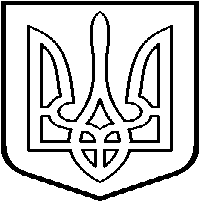 